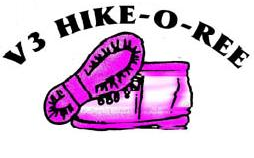 V3 Hike-o-reeOctober 27-29, 2023The 32nd Annual V3 (originally named for Venturing, Varsity, and Venture) Hike-o-ree will be held , at the  4-H Educational Center, Front Royal, VA.  Registration is limited to trail capacities of the fifteen trails.  The Hike-o-ree is open to all Venturing Crews, Sea Scout Ships, and Scouts BSA Troops. Units must form trail crews consisting of no more than 12 members, including at least two adults.  If a unit has more than 12 simply form another crew (with proper adult leadership).  The minimum age to participate is 13.BSA units will need to comply with the Guide to Safe Scouting, etc., and meet the safety requirements therein. All BSA Scouts and Scouters that hike must bring a current BSA Annual Health and Medical Record, parts A, and B, and meet the weight limits on part C.Trail crews will be assigned a hike based on the preferences indicated in their registration.  All hikes are approximately ten miles in length and range in difficulty from moderate ( change in elevation) to super strenuous ( change in elevation).   Other Hike-o-ree activities include a Friday night opening rally, a Saturday night High Adventure Rally, and a service project on Sunday morning.  Crews receive their Hike-o-ree t-shirts Saturday night.  The Hike-o-ree is intended to be an introduction to backpacking and shakedown.  Therefore, camping at the 4-H Center is BACKPACKING style using ONLY backpacking equipment.  Bring ONLY what you can carry in your backpack. Come prepared to cook outdoors; bring a trail tarp.  Do not bring chuck boxes, coolers, Dutch ovens, propane tanks, camp lanterns, etc.!!Registration on a FIRST COME, FIRST SERVED BASIS begins on , on the BSA National Capital Area Council website.Unit deposit is required to reserve a particular hike not later than .  After you register for a hike and pay your deposit, you will be sent a confirmation email with the leader’s package and detailed information about the hike you have selected.Because of the lead-time required to produce the t-shirts, the final date to provide shirt numbers and sizes (S, M, L, XL, 2XL) is October 14.  No additional orders can be taken after that date.  Submit payment and final shirt orders online on BSA National Capital Area Council website.The cost of the Hike-o-ree is $24.00 per participant.  For additional information contact:Maria Cooper maria.bsa@cooper3000.comDominick Caridi  dscscouting@aol.com Hike #1 - White Oak/Cedar Run Canyon				Superstrenuous		Elevation change:  Length:  		Driving Distance (one way):  				PATC Map:  10This hike goes through two of the deepest and steepest ravines in the .  Both canyons have waterfalls, cascades and high cliffs.Hike #2 - Robertson Mountain					Superstrenuous		Elevation change:  Length:  		Driving Distance (one way):  				PATC Map:  10This trail follows a beautiful trout stream to an original mountaineer's cabin and finally over one of the least climbed mountains in the .  If you want a challenge, climb  from the east.Hike #3 - Overall Run  						Superstrenuous		Elevation change:  Length:  		Driving Distance (one way):  				PATC Map:  9This hike follows trails that were farm roads in pre-park days and gives access to the .  At , it is the highest waterfall in the .Hike #4 - Little Devil's Stairs						Strenuous		Elevation change:  Length:  		Driving Distance (one way):  				PATC Map:  9Little Devil's Stairs Trail winds around and between the rocks in a canyon, crossing and recrossing Keyser Run many times.  Be sure to stop and visit a graveyard dating back to the early 1800s.Hike #5 - Thorofare Mountain					Strenuous		Elevation change:  Length:  		Driving Distance (one way):  				PATC Map:  10This trail offers a waterfall, old farm roads that once connected the families in this area, two great swimming holes, and a restored mountaineer's cabin.Hike #6 - Hazel Country						Strenuous		Elevation change:  Length:  		Driving Distance (one way):  				PATC Map:  10The mountaineer has been gone for 50 years, but the few old houses, which remain standing, old apple orchards, the lonely chimneys, and crude stone fences are evidence that he was here.Hike #7 - Hazel Mountain  						Strenuous		Elevation change:  Length:  		Driving Distance (one way):  				PATC Map:  10This hike takes you into one of the most remote areas of the  and is recommended for crews who are map and compass experts.  It offers a waterfall, a swimming hole and a cave.Hike #8- Old Rag							Strenuous		Elevation change:  Length:  		Driving Distance (one way):  				PATC Map:  10If you have never climbed "Old Raggedy Top", now's the time.  This hike provides views in all directions, including a noble panorama of the mountains  of the .Hike #9 - Jeremy's Run						Moderate			Elevation change:  Length:  		Driving Distance (one way):  				PATC Map:  9Jeremy's Run is one of the most scenic streams in the Northern District of the .  The trail is beautifully forested and the run itself is a continual series of cascades and pools.Hike #10 - Signal Knob						Moderate			Elevation change:  Length:  		Driving Distance (one way):  				PATC Map:  GSignal Knob was used by the Confederate forces during the Civil War to monitor movement of Federal troops.  Excellent views are provided of the .Hike #11 - Thornton Hollow						Moderate			Elevation change:  Length:  		Driving Distance (one way):  				PATC Map:  9This hike gives the backpacker a taste of the .  It descends over Piney Ridge and climbs back up along the beautiful  of the .Hike #12 – Piney Ridge/Piney Branch					Moderate			Elevation change:  Length:  		Driving Distance (one way):  				PATC Map:   9Walk along a ridge where homes and farmlands once stood and see a spectacular view of a three tier waterfall.  Offers two waterfalls and a deep swimming hole.Hike #13- Big Devil’s Stairs Overlook					Moderate			Elevation change:  Length:  		Driving Distance (one way):  				PATC Map:  9This hike slabs around the eastern and southern slopes of  and provides a side trek to the east rim of Big Devil’s Stairs offering spectacular views of Big Devil’s Stairs canyon and the mountains beyond.Hike #14 - Massanutten Mountain					Moderate			Elevation change:  Length:  		Driving Distance (one way):  				PATC Map:  GFrom the top of the ridge, there will be opportunities for superb views both east towards the mountains of the  and west into the .Hike #15 – Sugarloaf Trail						Moderate			Elevation change:  Length:  		Driving Distance (one way):  				PATC Map: 9This trail uses both the  and horse and foot trails that were farm roads in the pre-park days.  It also offers two excellent viewing areas from the tops of Sugarloaf  and .